Publicado en Ciudad de México el 13/06/2019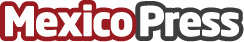 La Asociación Nacional de Cadenas Hoteleras tiene nuevo Presidente Braulio Arsuaga Losada fue elegido por decisión unánime para un periodo de dos años al frenteDatos de contacto:FWD CONSULTORESNota de prensa publicada en: https://www.mexicopress.com.mx/la-asociacion-nacional-de-cadenas-hoteleras Categorías: Turismo Nombramientos Ciudad de México http://www.mexicopress.com.mx